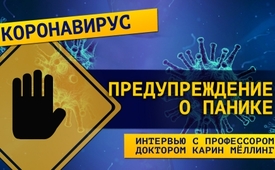 Коронавирус: предупреждение о панике. Интервью с профессором доктором Карин Мёллинг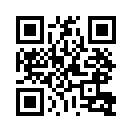 19 марта 2020 года одна из крупнейших немецких газет пишет заголовок "Противостоять страху". Но кто ответственен за страхи людей перед эпидемией коронавируса, или они выдерживают трезвый взгляд? Профессор д-р Карин Мёллинг - бывший директор Института медицинской вирусологии при Цюрихском университете - рисует откровенную картину…Крупная немецкая газета 19 марта 2020 года пишет в заголовке: "Противостоять страху", и в своей статье сообщает, что во многих местах Саксонии-Анхальт создаются станции тестирования на коронавирусы. Таким образом врачи и власти реагируют не только на распространение коронавируса, но и на опасения людей. Но откуда берется беспокойство граждан? 
Карин Мёллинг, почетный профессор и бывший директор Института медицинской вирусологии при Цюрихском университете, сказала об этом 13 марта 2020 года в интервью rbb radioeins:

"У нас три эпидемии: грипп, никто не говорит об этом, атипичная пневмония, о которой говорят с утра до вечера, а также паника. Это тоже похоже на вирусную эпидемию. Проблема в панике. 
Два года назад у нас было 25 000 смертей от гриппа в Германии, 1,5 миллиона - по всему миру. Теперь у нас 5000 погибших по всему миру. Это беспрецедентная диспропорция. Мы вообще не говорим о гриппе. Я бы хотела, чтобы мы всегда говорили все это о гриппе, с носовыми платочками и насморком. […]

Говорится о восьми погибших в Германии, и эта информация круглосуточно звучит по телевидению и радио. Восемь умерших из 3600 инфицированных [...] 100 000 человек заражены в мире, 5000 смертей [...] В этом году в Берлине уже было восемь смертей, связанных с велосипедом. Так что я отношусь к тем, кто хотел бы поставить это в соотношение с другими проблемами, которые у нас есть - в дорожном движении или с другими вирусами. Об этом мы знаем лучше всего.
Если я включаю телевизор, у меня наступает кризис. Я думаю, мы перестарались, у нас перегиб. Да, есть несколько смертей, но у нас больше смертей от гриппа и других вещей. […]

[…] То, что сейчас происходит в мире, - ситуация, на мой взгляд, неадекватно пугающая. Я слышу об атипичной пневмонии с утра до вечера, и это неправда. У нас 8 погибших, в Швейцарии - 11, в Италии – 1200. Возможно, у них был другой вирус, другая генетика, возможно, больше курильщиков [...] У нас эпидемия в социальных сетях или прессе, у нас третий вирус на крючке. Это заставляет нас волноваться. И все, что мы не знаем, подпитывает страх. А потом возникают такие массовые реакции, как сейчас, когда туалетная бумага и макароны важнее всего. Нет, я не согласна с этим."

Дополнение:
Хотя это интервью транслировалось радиостанцией rbb radioeins 13.03.2020, но после выпуска эти выводы были сразу же опровергнуты. Возможно ли, что объективный подход к коронавирусу в политике и общественных средствах массовой информации нежелателен? Для многих заинтересованных лиц, с другой стороны, голоса экспертов, таких как голос профессора, будут важными ориентирами.от ah./ rw.Источники:https://www.radioeins.de/programm/sendungen/die_profis/archivierte_sendungen/beitraege/corona-virus-kein-killervirus.htmlМожет быть вас тоже интересует:#Coronavirus-ru - www.kla.tv/Coronavirus-ruKla.TV – Другие новости ... свободные – независимые – без цензуры ...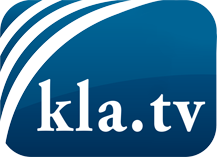 О чем СМИ не должны молчать ...Мало слышанное от народа, для народа...регулярные новости на www.kla.tv/ruОставайтесь с нами!Бесплатную рассылку новостей по электронной почте
Вы можете получить по ссылке www.kla.tv/abo-ruИнструкция по безопасности:Несогласные голоса, к сожалению, все снова подвергаются цензуре и подавлению. До тех пор, пока мы не будем сообщать в соответствии с интересами и идеологией системной прессы, мы всегда должны ожидать, что будут искать предлоги, чтобы заблокировать или навредить Kla.TV.Поэтому объединитесь сегодня в сеть независимо от интернета!
Нажмите здесь: www.kla.tv/vernetzung&lang=ruЛицензия:    Creative Commons License с указанием названия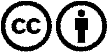 Распространение и переработка желательно с указанием названия! При этом материал не может быть представлен вне контекста. Учреждения, финансируемые за счет государственных средств, не могут пользоваться ими без консультации. Нарушения могут преследоваться по закону.